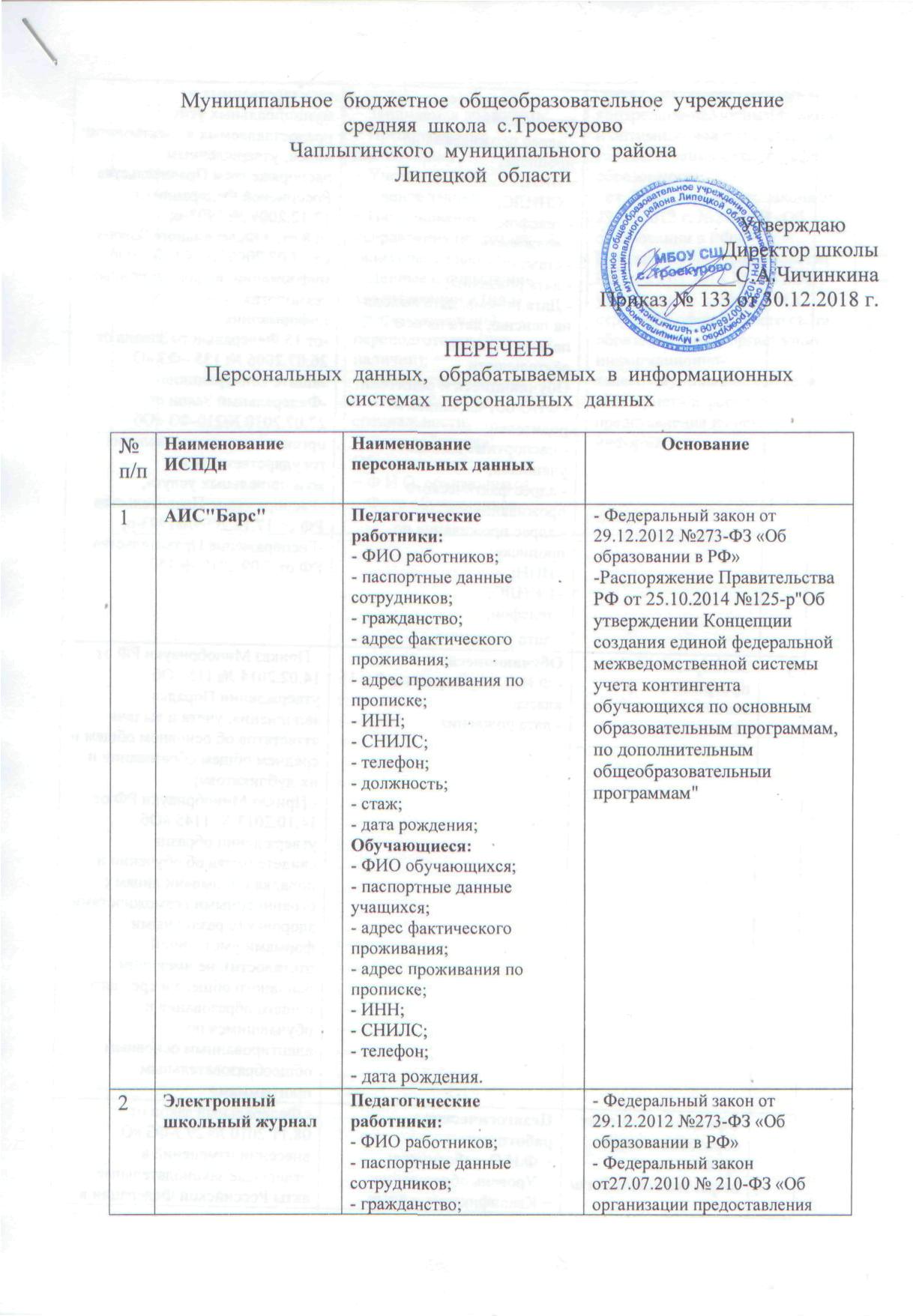 № п/п Наименование ИСПДн Наименование персональных данных                Основание 2Электронный школьный журнал Педагогические работники: - ФИО работников; - паспортные данные сотрудников; - гражданство; - адрес фактического проживания; - адрес проживания по прописке; - ИНН; - СНИЛС; - телефон; - должность; - стаж; - дата рождения; - Дата приема, дата выхода на пенсию, дата начала педагогической деятельности Обучающиеся и родители: - ФИО обучающихся и родителей; - паспортные данные учащихся; - адрес фактического проживания; - адрес проживания по прописке; - ИНН; - СНИЛС; - телефон; - дата рождения. - Федеральный закон от 29.12.2012 №273-ФЗ «Об образовании в РФ» - Федеральный закон от27.07.2010 № 210-ФЗ «Об организации предоставления государственных и муниципальных услуг, предоставляемых в электронном виде», утверждённым распоряжением Правительства Российской Федерации от 17.12.2009 № 1993-р; -п.8 ст. 3 Федерального Закона от 27.07.2006 № 149–ФЗ «Об информации, информационных технологиях и о защите информации», -ст 15 Федерального Закона от 26.07.2006 № 135 –ФЗ «О защите конкуренции» -Федеральный Закон от 27.07.2010 №210-ФЗ «Об организации предоставления государственных и муниципальных услуг», -Распоряжение Правительства РФ от 17.12.2009№1993-р, -Распоряжение Правительства РФ от 7.09.2010 № 1506-р 3Электронная программа заполнения аттестатов Обучающиеся: - Ф.И.О. обучающихся 9 и 11 класса; - дата рождения. - Приказ Минобрнауки РФ от 14.02.2014 № 115 «Об утверждении Порядка заполнения, учета и выдачи аттестатов об основном общем и среднем общем образовании и их дубликатов»; - Приказ Минобрнауки РФ от 14.10.2013 № 1145 «Об утверждении образца свидетельства об обучении и порядка его выдачи лицам с ограниченными возможностями здоровья (с различными формами умственной отсталости), не имеющим основного общего и среднего общего образования и обучавшимся по адаптированным основным общеобразовательным программам» 4Официальный сайт образовательной организации https://sctroe.okis.ru/Педагогические работники: − Ф.И.О. работников; − Уровень образования; − Квалификация и опыт работы; − Занимаемая должность; − Преподаваемые дисциплины; − Ученая степень; − Ученое звание; − Наименование направления подготовки и (или) специальности; − Данные о повышении квалификации и (или) профессиональной переподготовке (при наличии); − Общий стаж работы; − Стаж работы по специальности; − Фото работника; Обучающиеся: − Ф.И.О. обучающихся; − Фото обучающихся. - Федеральный закон от 08.11.2010 № 29Э-ФЗ «О внесении изменений в отдельные законодательные акты Российской Федерации в связи с совершенствованием контрольно-надзорных функций и оптимизацией предоставления государственных услуг в сфере образования» - ст. 29 Федерального закона от 29.12.2012 г. №273-ФЗ «Об образовании в РФ», Постановление Правительства РФ от 29.05.2014 № 785 «Об утверждении требований к структуре официального сайта образовательной организации в информационно-телекоммуникационной сети «Интернет» и формату представления на нем информации» 